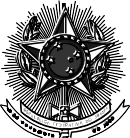 MINISTÉRIO DA EDUCAÇÃO UNIVERSIDADE FEDERAL DE SANTA MARIAANEXO IV DA RESOLUÇÃO UFSM N. 036 DE DEZEMBRO DE 2020 SOLICITAÇÃO DE OFERTA DE RPD – 1ª MATRÍCULAEu,							, docente vinculado ao Programa de Pós-Graduação em Engenharia Agrícola venho solicitar junto ao Departamento de Registro e Controle Acadêmico – DERCA oferta de matrícula em Realização de	Estágio	Pós-Doutoral	–RPD para o pós-doutorando 	                                            o(a) qual  irei supervisionar.Assinatura do Supervisor